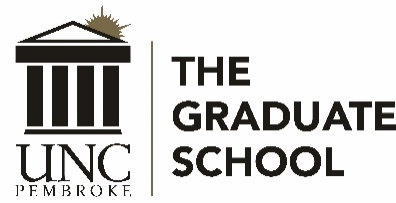 AGENDAUNCP Graduate Council MeetingMonday, February 17, 2020, 3:00 p.m.UC Annex 203Approval of the Agenda Approval of the Minutes from January 27, 2020 Meeting Graduate Faculty NominationsNew Course Proposal – Athletic TrainingATR - 5350 - Diagnostic Imaging and CastingThis lab course requires students to apply their knowledge of orthopedic injuries and conditions, proper healing, and treatment techniques. Prerequisites: ATR 5120, ATR 5220, ATR 5240, ATR 5320, ATR 5340, and ATR 5420Rationale: This course will allow MSAT students to get hands on experience in the content they need in order to qualify to take the certification examination for the additional professional credential of Orthopedic Physician Extender - Certified. It will not be able to be taken by students in any other program.Course Revision Proposals – Counseling CNS - 5060 - Crisis InterventionCNS - 5070 - College Counseling and Student Affairs CNS - 5250 - Counseling Children and Adolescents Change prerequisites from "completion of all core courses" to "admission to PSC or CMHC" CNS - 5550 - Seminar in Professional School CounselingCNS - 5650 - School Counselor as Leader, Advocate, and ConsultantCNS - 5750 - College and Career ReadinessCNS - 5770 - Evidence-Based School CounselingCNS - 5780 - Addressing the Achievement Gap and Issues of Social JusticeChange prerequisite to: CNS 5350 (3 credit hours-- only prerequisite course):CNS 6100 Counseling PracticumChange prerequisites to: 8 of 9 core courses, to include CNS 5050, 5100, and 5000; 3.0 program GPA and approved practicum application.CNS - 5900 – Issues in AddictionChange to prerequisite/corequisite CNS 5400CNS - 5860 - Contemporary Issues and Special Populations in AddictionsCNS - 5870 - The Family and AddictionCNS - 5890 - Diagnosis, Treatment, and Psychopharmacology in AddictionAdd CNS 5900 (Issues in Addictions for Counselors; 3 credit hours) as a prerequisite Program Revision Proposal – Advanced School Counseling for Postsecondary Success CertificateRemove CNS 5760 as a required course for completion of the certificate, changing the certificate hours to 12 (CNS 5650, 5750, 5770, and 5780).  Program Revision Proposal – Professional School Counseling Add the four CNS Play Therapy courses (CNS 5810, 5820, 5830, and 5840) as electives for the PSC program. Program Revision Proposal – Clinical Mental Health Counseling Add the four CNS Play Therapy courses (CNS 5810, 5820, 5830, and 5840) as electives for the CMHC program. Program Revision Proposal – Athletic TrainingAdd a one-hour ATR 5350 (Diagnostic Imaging and Casting) to the program.  The course provides hands on experience with casting and reading diagnostic images. These skills are outside the required skills for the MSAT, but will prepare students to take an additional certification examination in order to become an Orthopedic Physician Extender - Certified.  New Program Proposal – MSAT 3 + 2This program would allow qualified UNCP students to complete their MSAT in 5 years.  Students would earn a BS in Exercise Physiology after completing requirements in the fourth year and an MSAT after 152 hours, their fifth year.Relevant documentation:Graduate School Items/ReportProfessional Development events for GAs – please let Dr. Bumin know if your dept/program is holding any eventsGraduate Research SymposiumAlso Open House, Representation from all programsAll GAsGraduate Faculty Mentor Award – please spread the word and nominate, if you have qualified faculty in your program (due date for nominations is Feb. 28th)Unfinished/New Business Announcements/RemindersRemaining Grad Council Meetings for 19-20 academic year (at 3:00 pm in UC Annex 203): March 16, and April 20 of 2020Application Deadlines:March 1 for fall 2020 graduation October 1 for spring 2021 graduationGraduate School Spring Commencement, May 8, 7:00 pm, GPACGraduate Research Symposium – Monday, April 6 @ 5-7:30 pmGraduate Spring Fling – info TBAFall New Graduate Student Orientation, Monday, August 17 at 5:30 pm, UC Annex.Last NameFirst NameDegreeDeptProgramStatusCVLifschitz-GrantNaomiEdDArtArt EducationFullSneadRebekahMSWSocial WorkMSWProfessional affiliateJahoskyJeanneDSWSocial WorkMSWAdjunctAcikdilliGayePhDMMIBMBAFullWestermanLeahJDAccountingMBAAdjunctBollesJeffPhDMMIBMBAProfessional affiliate